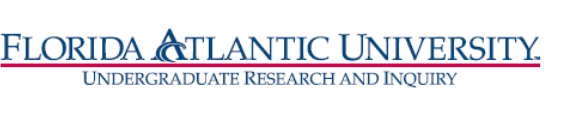 Florida Atlantic UniversityUndergraduate Research Curriculum CommitteeThursday, April 16, 2020 from 12:30 to 1:30 pmApproval of February 13, 2020 meeting minutesRI Designation updates:New (Fast Track) course approved for RI Designation: ECO 4935 RI: Honors Senior Seminar in EconomicsSTA 4102 Computational Statistics, eliminated RI from the course title and changed itto STA 3100New Fast Track courses to be submitted for RI Designation:A&L - ART 4782C RI: Advance Ceramics – DiCosola, A.A&L - ART 4712C RI: Advance Sculpture – Ward, J.A&L - PGY 4822C RI: Advance Photography – Hart, S.DSI - URP 4979 RI: Planning Capstone – Renne, J.New Courses submitted for RI DesignationDesign and Social InquiryURP 4712 RI: Shared and Automated Transport: Current Trends – Marlin, L.URP 4273 RI: Web-based Applications in Planning – Mitsova, D.ART 4403C RI: Advanced Printmaking